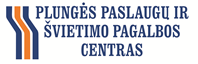 Metodinio būrelio pavadinimasTema:Data:Vieta:Metodinio būrelio pirmininkė(as):DALYVIŲ SĄRAŠASEil.Nr.Vardas, pavardė  (rašyti didžiosiomis raidėmis)Ugdymo įstaigaParašasEil.Nr.Vardas, pavardė  (rašyti didžiosiomis raidėmis)Ugdymo įstaigaParašas1.2.3.4.5.6.7.8.9.10111213.14.15.16.17.18.19.20.21.22.23.24.25.26272829303132.33.34.35.36.37.38.39.40.41.42.43.44.45.46.47.48.49.50.